                                   Escola Municipal de Educação Básica Augustinho Marcon     			Catanduvas – SC – Mês Setembro                                   Diretora: Tatiana M. B. Menegat			 Assessora: Técnica-Pedagógica Maristela B. Baraúna			 Assessora: Técnica-Administrativa Margarete Dutra			 Professora: Janete Taciana de Marquias.			 5º ano 2   SEQUÊNCIA DIDÁTICA: O CORPO ESTÁ NA HISTÓRIADATA: SEMANA DE 31/09 ATÉ 04/09OLÁ! GABRIELI; ÉRICK E PEDRO;SEGUEM ATIVIDADES PARA QUE CONTINUEM DESENVOLVENDO NO DECORRER DA SEMANA. COPIEM CADA ATIVIDADE NO SEU CADERNO ESPECÍFICO, FAÇA TUDO COM CALMA E MUITO CAPRICHO!! FIQUEM BEM! FIQUEM EM CASA E CUIDEM-SE!ESCREVA A DATA;ESCREVA O SEU NOME COMPLETO	HISTÓRIA E GEOGRAFIAASSISTA O VÍDEO SOBRE A REGIÃO NORDESTEhttps://www.youtube.com/watch?v=-W0gTyuE3t8REGIÃO NORDESTE PINTE O MAPA DA REGIÃO NORDESTE LOGO APÓS ESCOLHA O NOME DE QUATRO ESTADOS E ESCREVA UTILIZANDO O ALFABETO MÓVEL.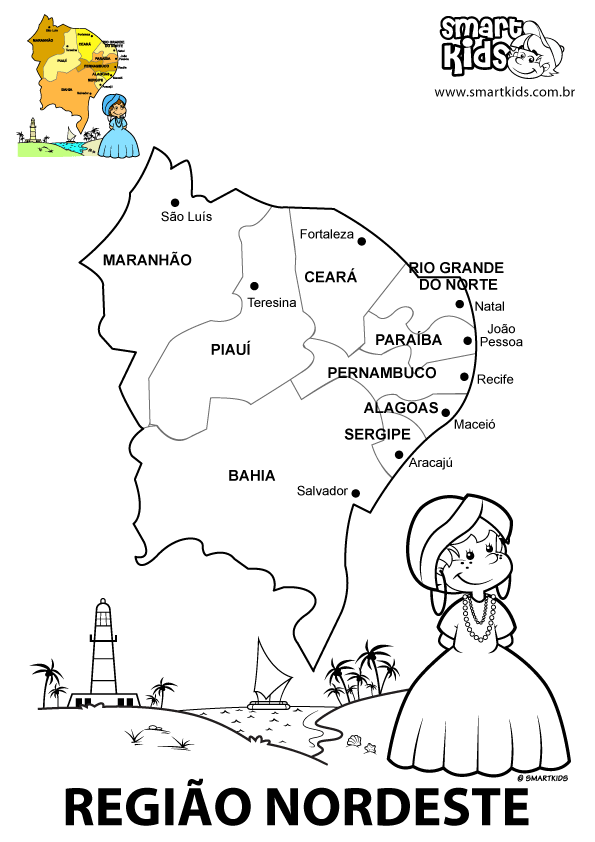 